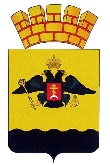 АДМИНИСТРАЦИЯ МУНИЦИПАЛЬНОГО ОБРАЗОВАНИЯГОРОД НОВОРОССИЙСКПОСТАНОВЛЕНИЕ  _______________                                                                                               № __________г. НовороссийскО проведении рейтингового голосования по выбору общественных территорий в муниципальном образовании город Новороссийск, подлежащих благоустройству в первоочередном порядке в 2022 году В целях реализации положений постановления Правительства Российской Федерации от 30 декабря 2017 года № 1710 «Об утверждении государственной программы Российской Федерации «Обеспечение доступным и комфортным жильем и коммунальными услугами граждан Российской Федерации», Постановления Правительства Российской Федерации от 10 февраля 2017 года № 169 «Об утверждении Правил предоставления и распределения субсидий из федерального бюджета бюджетам субъектов Российской Федерации на поддержку государственных программ субъектов Российской Федерации и муниципальных программ формирования современной городской среды», в целях осуществления мероприятий по комплексному благоустройству дворовых территорий многоквартирных домов и  общественных территории города, в соответствии с Федеральным законом от 28 июня 2014 года №172-ФЗ «О стратегическом планировании в Российской Федерации», Федеральным законом от 6 октября 2003 года № 131-ФЗ «Об общих принципах организации местного самоуправления в Российской Федерации», постановлением администрации муниципального образования город Новороссийск от 4 сентября 2018 года № 3522 «Об утверждении Порядка принятия решения о разработке, формировании, реализации и оценке эффективности реализации муниципальных программ муниципального образования город Новороссийск», в соответствии с постановлением главы администрации (губернатора) Краснодарского края от 31 декабря 2019 года                                № 36/1 «О порядке организации и проведения рейтингового голосования по отбору общественных территорий муниципальных образований Краснодарского края, подлежащих благоустройству в первоочередном порядке», руководствуясь статьями 34, 39 Устава муниципального образования город Новороссийск, п о с т а н о в л я ю:Провести рейтинговое голосование по выбору общественных территорий муниципального образования город Новороссийск, подлежащих благоустройству в первоочередном порядке в рамках муниципальной программы «Формирование современной городской среды на территории муниципального образования город Новороссийск» в электронном виде в период с 09:00 часов 26 апреля 2021 года по 24:00 часов 30 мая 2021 года.Определить, что рейтинговое голосование будет осуществляться посредством Федеральной государственной информационной системы «Единый портал государственных и муниципальных услуг (функций)».  Установить, что на участие в голосовании по отбору общественных территорий имеют право граждане Российской Федерации, достигшие 14-летнего возраста, имеющие паспорт гражданина Российской Федерации или иной документ, удостоверяющий в установленном порядке личность в соответствии с требованиями законодательства Российской Федерации, и проживающие на территории муниципального образования город Новороссийск.Утвердить Перечень общественных территорий, подлежащих благоустройству в первоочередном порядке в 2022 году, представленных на рейтинговое голосование (приложение № 1).Отделу информационной политики и средств массовой информации опубликовать настоящее постановление в печатном бюллетени «Вестник муниципального образования город Новороссийск» и разместить на официальном сайте администрации муниципального образования город Новороссийск.Контроль за выполнением настоящего постановления возложить на заместителя главы муниципального образования Воронину Т.В. Постановление вступает в силу со дня его опубликования.Главамуниципального образования                                                           И.А. ДяченкоПриложение № 1УТВЕРЖДЕНпостановлением администрации муниципального образования город Новороссийскот  ________ № _____________перечень общественных территорий, подлежащих благоустройству в первоочередном порядке в 2022 году, представленных на рейтинговое голосование Заместитель главы муниципального образования 				               Т.В. Воронина№ п/пНаименование и адрес общественной территорииПарк им. Фрунзе (2 очередь)Парк «Южные пруды» Сквер в районе домов №196-196А по ул. ВидоваСквер по адресу: ул. Пенайская, от д. №33 до д. №51Сквер «Октябрьская площадь»